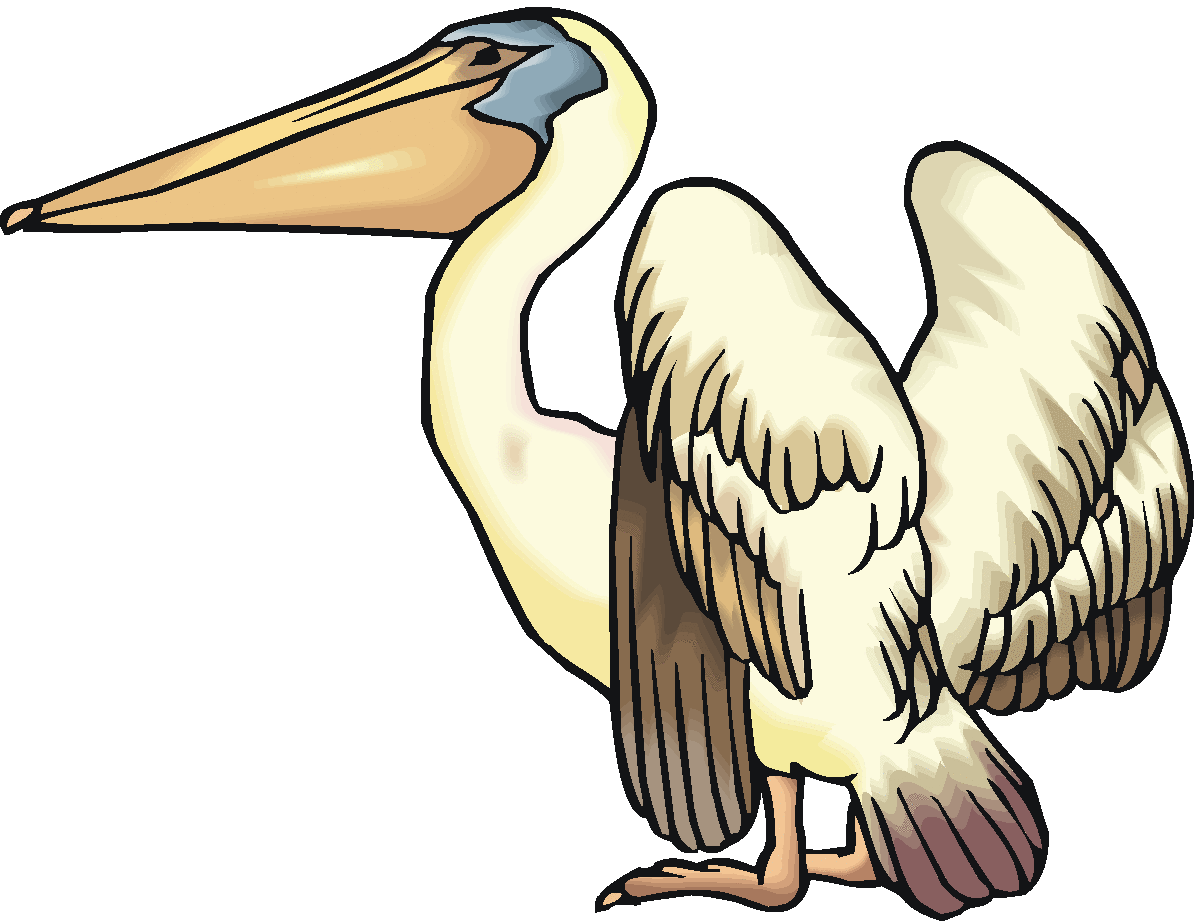 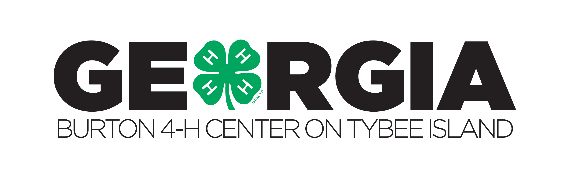 OSPREYSNAME:	DORM: OSPREYSNAME:	DORM: OSPREYSNAME:	DORM: OSPREYSNAME:	DORM: OSPREYSNAME:	DORM: OSPREYSNAME:	DORM: OSPREYSNAME:	DORM: OSPREYSNAME:	DORM: OSPREYSNAME:	DORM: OSPREYSNAME:	DORM: OSPREYSNAME:	DORM: OSPREYSNAME:	DORM: OSPREYSNAME:	DORM: OSPREYSNAME:	DORM: OSPREYSNAME:	DORM: OSPREYSNAME:	DORM: OSPREYSNAME:	DORM: OSPREYSNAME:	DORM: 